МИНИСТЕРСТВО ПРОСВЕЩЕНИЯ РОССИЙСКОЙ ФЕДЕРАЦИИКомитет общего и профессионального образования Ленинградской областиАдминистрация муниципального образования «Подпорожский муниципальный район Ленинградской области»‌‌‌‌‌​МБОУ «Никольская ООШ № 9»‌РАБОЧАЯ ПРОГРАММАкурса внеурочной деятельности «Удивительная физика»с использованием центра оборудования «Точка роста»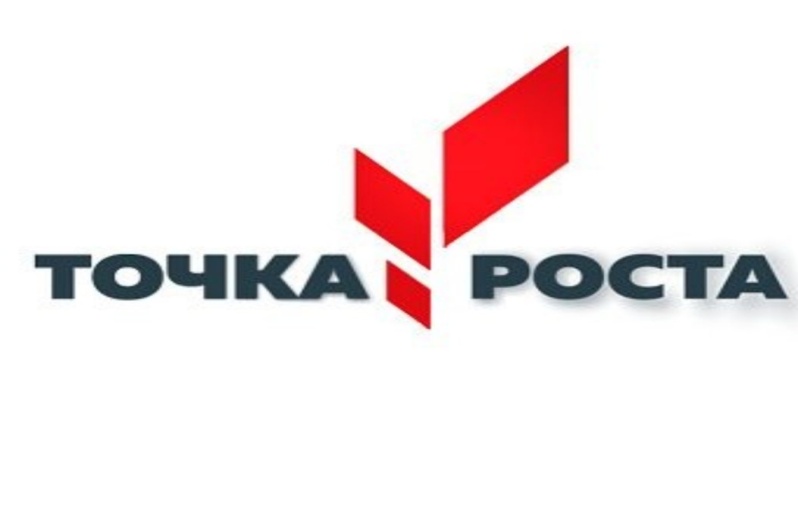                             Программу составила:                            Киселева Л.С.,                            учитель   высшей                            квалификационной категориип. Никольский2023 г.Содержание1. Пояснительная записка……………………………………………………3-42. Учебно-тематический план духовно-нравственного воспитания в рамках программы…………………………………………………………………… 4-53. Планируемые результаты………………………………………………….6-84. Материально-техническое обеспечение и литература ………………….8-95. Содержание программы………………………….………………………..10-116.Тематическое планирование ………………………………………………11-12Пояснительная запискаДополнительная общеразвивающая программа «Удивительная физика» естественно-научной направленности реализуется с использованием оборудования Центра образования «Точка роста». Актуальность, новизна,  педагогическая  целесообразность.Дополнительное  образование школьников является необходимым  условием   всестороннего развития личности, овладения общенаучными  понятиями, качественного  усвоения предметных знаний, формирования  общенаучных умений.  Настоящая   программа является вводным, пропедевтическим курсом изучения физики, который  осуществляет   подготовку детей к изучению предмета в основной и средней школе. Курс способствует  начальному  формированию физических понятий, умений проводить наблюдения и эксперименты, овладению знаний о физических явлениях, применению  полученных знаний в повседневной жизни для качественного объяснения  наиболее распространенных  и значимых  для человека  явлений природы.  Кроме того, курс предоставляет  возможность для удовлетворения  индивидуальных потребностей детей, развития их творческого потенциала, адаптации в современном обществе  и полноценной организации  свободного  времени.       Программа“Удивительная физика” составлена для обучающихся 7 классов основной общеобразовательной школы, занимающихся в системе дополнительного образования. Ее основным направлением является комплексный подход к получению обучающимися знаний, навыков и умений (в процессе занятий в творческом объединении) на базе теоретического материала, рассмотренного на уроках в школе.Дополнительное образование по программе «Удивительная физика» способствует развитию и поддержке интереса учащихся к деятельности определенного направления, дает возможность расширить и углубить знания и умения, полученные в процессе учебы, и создает условия для всестороннего развития личности.Занятия являются источником мотивации учебной деятельности учащихся, дают им глубокий эмоциональный заряд, способствуют развитию метапредметных связей, формируются такие качества личности, как целеустремленность, настойчивость, развиваются эстетические чувства, формируются творческие способности.Воспитание творческой активности учащихся в процессе изучения ими физики является одной из актуальных задач, стоящих перед учителями физики в современной школе. Основными средствами такого воспитания и развития способностей учащихся являются экспериментальные исследования и задачи. Умением решать задачи характеризуется в первую очередь состояние подготовки учащихся, глубина усвоения учебного материала. Решение нестандартных задачи проведение занимательных экспериментальных заданий способствует пробуждению и развитию у них устойчивого интереса к физике.Цели: Создание условий для формирования и развития творческих способностей, умения работать в группе, вести дискуссию, отстаивать свою точку зрения.Формирование целостного представления о мире, основанного на приобретенных знаниях, умениях, навыках и способах практической деятельности.Развитие мотивации личности к познанию и творчеству.Формирование интереса к изучению физики и проведению физического эксперимента.Подготовка к осуществлению осознанного выбора профессиональной ориентации.Задачи:Образовательные: способствовать самореализации учащихся в изучении конкретных тем физики, развивать и поддерживать познавательный интерес к изучению физики как науки, знакомить учащихся с последними достижениями науки и техники, развитие познавательных интересов при выполнении экспериментальных исследований с использованием информационных технологий.Воспитательные: воспитание убежденности в возможности познания законов природы, в необходимости разумного использования достижений науки и техники, воспитание уважения к творцам науки и техники, отношения к физике как к элементу общечеловеческой культуры.Развивающие: развитие умений и навыков учащихся самостоятельно работать с научно-популярной литературой;развитие умений практически применять физические знания в жизни;развитие  творческих способностей;формирование у учащихся активности и самостоятельности;повышение культуры общения и поведения.Виды деятельности:Занимательные опыты по разным разделам физики;Применение физики в практической жизни;Наблюдения за явлениями природы.Форма проведения занятий в виде бесед, лекций, самостоятельной работы учащихся по конструированию приборов и технических устройств, лабораторных работ по изготовлению самодельных приборов.Духовно-нравственное воспитание на занятияхПланируемые результатыПо окончании программы обучающиеся должны:Приобрести навыки решения разных типов задач;приобрести навыки постановки эксперимента;приобрести навыки работы с дополнительными источниками информации, в том числе электронными, а также умения пользоваться ресурсами Интернет;уметь наблюдать и изучать явления и свойства веществ и тел;уметь описывать результаты наблюдений;уметь делать выводы;использовать  приобретённые   знания и умения в практической деятельности и повседневной жизни.Общие предметные результаты обучения:феноменологические знания о природе важнейших физических явлений окружающего мира и умение качественно объяснять причину их возникновения;умения пользоваться методами научного познания, проводить наблюдения, планировать и выполнять эксперименты, обрабатывать результаты измерений, представлять обнаруженные закономерности в словесной форме или в виде таблиц;научиться наблюдать природные явления, выделять существенные признаки этих явлений, делать выводы;научиться пользоваться измерительными приборами (весы, динамометр, термометр), собирать несложные экспериментальные установки для проведения простейших опытов, представлять результаты измерений с помощью таблиц и выявлять на этой основе эмпирические закономерности;умения применять теоретические знания по физике к объяснению природных явлений и решению простейших задач;умения и навыки применять полученные знания для объяснения принципов действия и создания простых технических устройств, решения практических задач повседневной жизни, обеспечения безопасности своей жизни, рационального природопользования и охраны окружающей среды;умение применять знания по физике при изучении других предметов естественно-математического цикла;формирование убеждения в закономерной связи и познаваемости явлений природы, в объективности научного знания, в высокой ценности науки в развитии материальной и духовной культуры людей;развитие элементов теоретического мышления на основе формирования умений устанавливать факты, выделять главное в изучаемом явлении, выявлять причинно-следственные связи между величинами, которые его характеризуют, выдвигать гипотезы, формулировать выводы;коммуникативные умения: докладывать о результатах своего исследования, участвовать в дискуссии, кратко и точно отвечать на вопросы, использовать справочную литературу и другие источники информации.Частные предметные результаты обучения:умения приводить примеры и способность объяснять на качественном уровне физические явления: равномерное и неравномерное движения;умения измерять расстояние, промежуток времени, скорость, массу, силу;владение экспериментальными методами исследования в процессе самостоятельного изучения зависимости пройденного пути от времени, силы трения скольжения от веса тела, силы Архимеда от объема тела;умение использовать полученные знания, умения и навыки в повседневной жизни (быт, экология, охрана здоровья, охрана окружающей среды, техника безопасности и др.).Метапредметные результаты обучения:овладение навыками самостоятельного приобретения новых знаний, организации учебной деятельности, постановки целей, планирования, самоконтроля и оценки результатов своей деятельности, умениями предвидеть возможные результаты своих действий;овладение универсальными способами деятельности на примерах использования метода научного познания при изучении явлений природы;формирование умений воспринимать, перерабатывать и предъявлять информацию в словесной, образной, символической формах, при помощи таблиц, выделять основное содержание прочитанного текста, находить в нем ответы на поставленные вопросы и излагать их;приобретение опыта самостоятельного поиска, анализа и отбора информации, с использованием различных источников и новых информационных технологий для решения познавательных задач;развитие монологической и диалогической речи, умения выражать свои мысли и способности выслушивать собеседника, понимать его точку  зрения, признавать право другого человека на иное мнение;освоение приемов действий в нестандартных ситуациях, овладение эвристическими методами решения проблем;формирование умений работать в группе с выполнением различных социальных ролей, представлять и отстаивать свои взгляды и убеждения, вести дискуссию.Личностные результаты обучения:сформированность познавательных интересов, интеллектуальных и творческих способностей учащихся;убежденность в возможности познания природы, в необходимости разумного использования достижений науки и технологий для дальнейшего развития человеческого общества, уважение к творцам науки и техники, отношение к физике как к элементу общечеловеческой культуры;самостоятельность в приобретении новых знаний и практических умений;мотивация образовательной деятельности школьников на основе личностно-ориентированного подхода;формирование ценностных отношений друг к другу, к учителю, к авторам открытий и изобретений, к результатам обучения;приобретение положительного эмоционального отношения к окружающей природе и самому себе как части природы, желание познавать природные объекты и явления в соответствии с жизненными потребностями и интересами;приобретение умения ставить перед собой познавательные цели, выдвигать гипотезы, конструировать высказывания естественнонаучного характера, доказывать собственную точку зрения по обсуждаемому вопросу.Материально-техническое обеспечение образовательного процессаУМК«Физика.7класс»О.Ф.КабардинФизика-7,-М.Дрофа,2017.Список наглядных пособий:Таблицы   общего назначенияМеждународная система единиц (СИ).Приставки для образования десятичных кратных и дольных единиц.Физические постоянные.Шкала электромагнитных волн.Правила по технике безопасности при работе в кабинете физики.Меры безопасности при постановке и проведении лабораторных работ по электричеству.Оборудование: ВесыГрузыДинамометрыЛинейкаМагнитыМанометрыБарометр – анероидОптические приборыДвигатель внутреннего  сгоранияСекундомерТермометрыШтативыМикро  L- лаборатория (проект «Точка роста»)ТрансформаторТематические таблицыБроуновское движение. Диффузия.Поверхностное натяжение, капиллярность.Манометр.Строение атмосферы Земли.Атмосферное давление.Барометр-анероид.Виды деформаций I.Виды деформаций II.Глаз как оптическая система.Оптические приборы.Измерение температуры.Внутренняя энергия.Теплоизоляционные материалы.Плавление, испарение, кипение.Двигатель внутреннего сгорания.Двигатель постоянного тока.Траектория движения.Относительность движения.Второй закон Ньютона.Реактивное движение.Космический корабль «Восток».Работа силы.Механические волны.Приборы магнитоэлектрической системы.Схема гидроэлектростанции.Трансформатор.Передача и распределение электроэнергии.Динамик. Микрофон.Модели строения атома.Солнечная система.Затмения.Земля—планета Солнечной системы.Строение Солнца.Луна.Планеты земной группы.Планеты-гиганты.Малые тела Солнечной системы.Виды деятельности: БеседаЭкспериментальный практикум. Проектная работаПрактикум решения физических задачЛекцииВикторины по физике и астрономии.ЛитератураКабардин О.Ф. Внеурочная работа по физике–Москва: Просвещение,2015. Ландсберг Г.С.Элементарный учебник физики.–Москва:Наука,2013.Тарг  С.М.	Физический	энциклопедический	словарь. - Москва:Советскаяэнциклопедия,2018.Физика– юным.	Часть I. Сост. М.Н. Ергомышева-Алексеева.	–Москва:Просвещение,2011. – 184 с.http://www.alleng.ru/edu/phys-образовательныересурсыпофизике.http://festival.1september.ruСодержание курсаВводное  занятие(1ч)Инструктаж по охране труда на занятиях. Планирование  работы занятий. Люди науки. Рассказы о физиках. Люди науки: мировые и российские ученые. Нобелевские лауреаты по физике.Механические явления(6ч)Инерция. Эксперимент «Удар. Эксперимент «Яйцо в стакане. Эксперимент «Необычная поломка».Центробежная сила. Эксперимент «Вращающийся зонтик»,«Вращение воды». Равновесие. Эксперимент«Птичка».Эксперимент«Центр тяжести»Поверхностное натяжение. Эксперимент«Плавающая игла». Эксперимент «Бездонный бокал». Эксперимент «Мыльные пленки». Реактивное движение. Эксперимент «Фокус с шариком». Волны на поверхности жидкости. Эксперимент «Картинка на воде».Тепловые явления(1ч)Способы теплопередачи. Эксперимент «Змея и бабочка»Кристаллы(1ч)Практическое изучение кристаллов, полученных заранее в домашних условиях.Давление(4ч)Давление твердых тел. Эксперимент «След». Давление жидкости. Эксперимент «Жидкость давит снизу». Эксперимент «Давление не зависит от формы сосуда». Давление газа. Эксперимент «Картезианский водолаз». Эксперимент «Случай с воронкой». Атмосферное давление. Эксперимент «Почему не выливается». Эксперимент «Вода в стакане». Эксперимент «Сухая монета». Эксперимент «Яйцо в бутылке». Эксперимент «Выталкивание воды погружённым в неё предметом». Эксперимент «Сухая монета». Эксперимент «Яйцо в бутылке».Выталкивающее действие жидкости и газа (1ч)Выталкивающеедействиежидкости.Эксперимент«Наподобиеподводнойлодки».Эксперимент«Пластилин».Выталкивающеедействиегаза.Эксперимент«Парашют».Эксперимент«Шарикнасвободе».Световыеявления(2ч)Образование тени и полутени. Эксперимент «Солнечные и лунные затмения. Отражениесвета.Эксперимент«Отражениесветаотповерхностиводы».ОптическиеприборыЭксперимент«Лупа».Эксперимент«Бинокль».Оптические иллюзии (1ч)Обман зрения. Оптические иллюзии.Электрическиеявления(2ч)Электризация.Эксперимент«Живыепредметы».Эксперимент«Танцующиехлопья».Эксперимент  «Странная  гильза».	Эксперимент  «Энергичный	песок».	Эксперимент  «Заколдованныешарики».Электрическиецепи. Эксперимент «Сортировка».Эксперимент «Волшебныйкомпас».Магнитныеявления(1ч)Магниты и их взаимодействие. Эксперимент «Фокусы с магнитами». Фокусы с магнитамиЭксперимент«Притяжение». Эксперимент«Волчок»Физикаи химия(1ч)Физика на кухне. Эксперимент«Домашняя газированная вода».Эксперимент«Живыедрожжи». Эксперимент «Шпионы».Эксперимент «Вулкан». Эксперимент «Корабли наподносе». Эксперимент «Вращающееся яйцо». Эксперимент «Движение спичек на воде».Эксперимент «Джин из бутылки». Эксперимент «Надежная бумага». Эксперимент «Виситбезверевки».Эксперимент«Лимонзапускаетракетувкосмос».Эксперимент«Исчезающаямонетка».Опытыи экспериментысмагнитами(2ч)Магнитнаяпушка.Магнитныетанцы.Динамикаизпластиковыхтарелок.Компасизнамагниченной иглы на воде. Компас из намагниченной иглы на воде. Магнит и виноград.Поверхностноенатяжение(3ч)Упрямыйшарикиповерхностноенатяжение.Рисункилакомнаповерхностиводы.Мыльныйускоритель.Поверхностноенатяжениеинитка.Молокоижидкоемыло–рисуемнамолоке.Статика(3ч)Эксперимент«Электрическийритм».Эксперимент«Электроскопсвоимируками».Эксперимент «Ватное облако». Эксперимент «Струи воды». Эксперимент «Воздушныйшарик,хлопьяистатическоеэлектричество».Занимательные опыты при полном отсутствии физического оборудования (4ч)Опыт«Не замочиврук».Опыт«Подъемтарелкис мылом».Опыт«Подъемтарелкисмылом».Опыт«Волшебнаявода».Опыт«Тяжелаягазета».Опыт«Какбыстропогаснетсвеча».Опыты«Несгораемаябумага»и«Несгораемыйплаток».Опыт«Колебанияизвук.».Опыт«Чернильныевихри».Опыт«Звук ислух».Биофизика(1ч)Познайсамогосебя.Рассчитатьмеханическиехарактеристикичеловека:объёмтела,площадьповерхностителачеловека,плотность,давление,скорость,мощность,жизненнуюёмкость лёгких.Тематическое планированиеСОГЛАСОВАНОЗам. директора по УВР                       Попов Н.И.Протокол №1  от 30.08.2023 г.УТВЕРЖДЕНОДиректор                    Киселева Н.Е.Приказ №150 от 30.08.2023 г.№занятияТема занятияРеализация духовно-нравственного компонента и воспитание экологического сознания.1Введение.Роль личности в развитии цивилизации:Ньютон, Максвелл, Ломоносов, Эйнштейн и др.2,3.4Инерция. Центробежная сила. Равновесие.Соблюдение правил дорожного движения и техники безопасности вблизи дороги и мест, опасных для здоровья человека.5ПоверхностноенатяжениеРаспространение загрязняющих  веществ в атмосфере и водоемах.Загрязнение поверхности водоемов нефтяной пленкой.8Тепловые явления.Хозяйственная деятельность человека и ее влияние на окружающую среду. Парниковый эффект.13Атмосферноедавление.Изменение состава атмосферы в результате человеческой деятельности.Единый мировой воздушный и водный океаны.14ВыталкивающееДействие жидкости и газа.Экологически вредные последствияИспользования водного и воздушного транспорта.15,16Световые явления.Последствия использования лазерной техники вблизи аэропортов и воздушных коридоров.17Оптическиеиллюзии.Влияние оптических приборов и технических устройств на зрение человека.18,19Электризация.Электрические цепи.Вредные последствия электризации и методыборьбы с ней.21Физика и химия.Водяные источники, качество  питьевой воды.Бережное отношение к источникам питьевой воды.Как следствие, происходит формирование способности человека оценивать и сознательно выстраивать на основе традиционных моральных норм и нравственных идеалов отношения к себе, другим людям, обществу, государству, Отечеству, миру в целом.Таким образом, общей целью является воспитание, социально-педагогическая поддержка становления и развития высоконравственного, ответственного, творческого, инициативного, компетентного гражданина России.Как следствие, происходит формирование способности человека оценивать и сознательно выстраивать на основе традиционных моральных норм и нравственных идеалов отношения к себе, другим людям, обществу, государству, Отечеству, миру в целом.Таким образом, общей целью является воспитание, социально-педагогическая поддержка становления и развития высоконравственного, ответственного, творческого, инициативного, компетентного гражданина России.Как следствие, происходит формирование способности человека оценивать и сознательно выстраивать на основе традиционных моральных норм и нравственных идеалов отношения к себе, другим людям, обществу, государству, Отечеству, миру в целом.Таким образом, общей целью является воспитание, социально-педагогическая поддержка становления и развития высоконравственного, ответственного, творческого, инициативного, компетентного гражданина России.№п/пРазделКол-вочасов1Вводное занятие12-7Механические явления.68Тепловые явления.19Кристаллы110-13Давление414Выталкивающее действие жидкостии газа115-16Световыеявления. Интересные явления в природе.Радуга.Шаровая молния.Полярные сияния. Миражи.Торнадо.Цунами.Землетрясение.Занимательные опыты (наатмосферноедавление,смачивание, дифракцию, инерциюи др.).217Оптические иллюзии118-19Электрические явления220Магнитные явления121Физика и химия.122-23Опытыи экспериментысмагнитами224-26Поверхностное натяжение.327-29Статика330-33Занимательные опыты при полном отсутствии физическогооборудования434Биофизика1Всего34  час.